1								2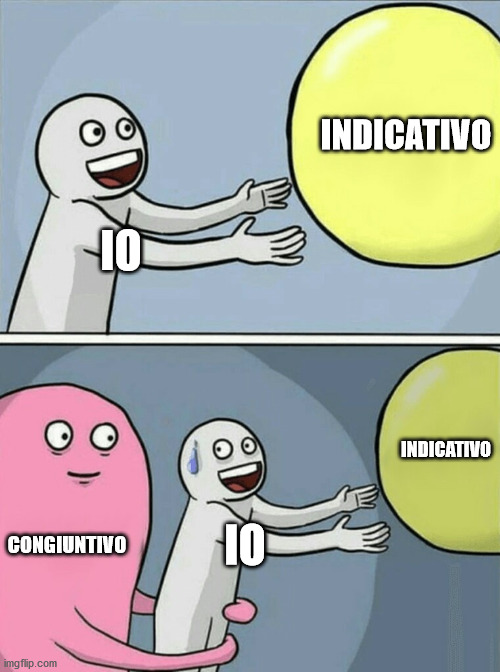 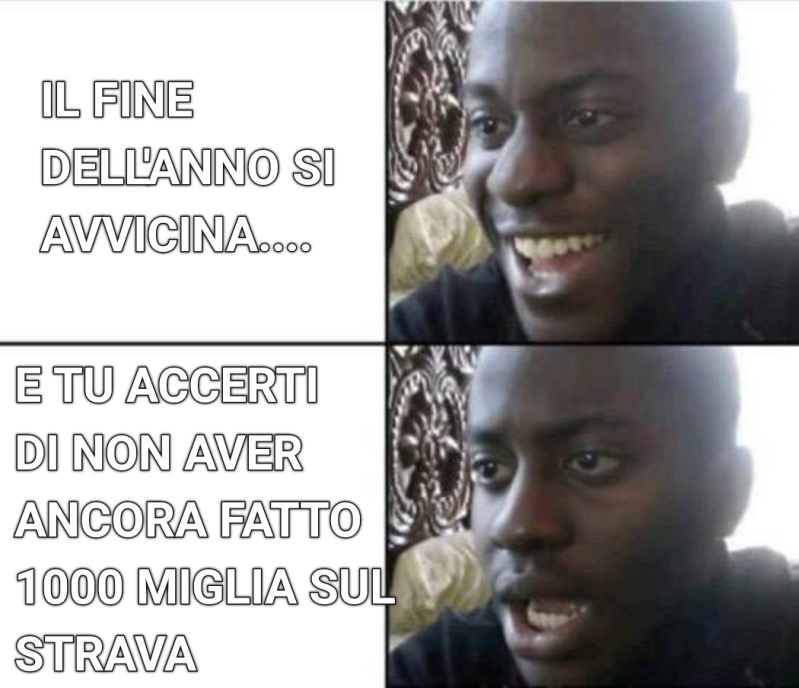 		3						4                                     	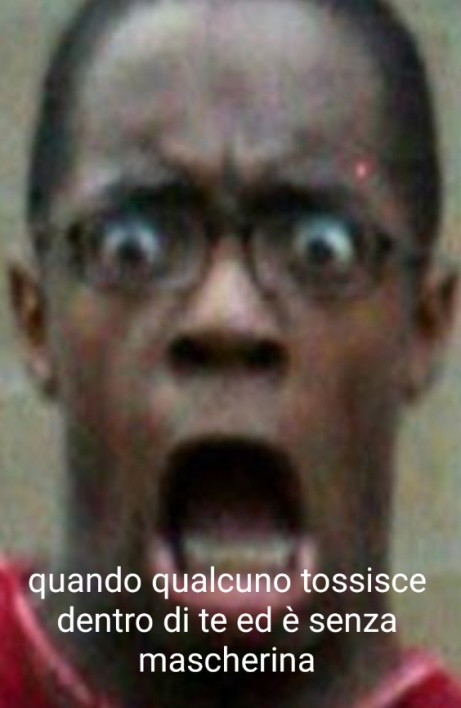 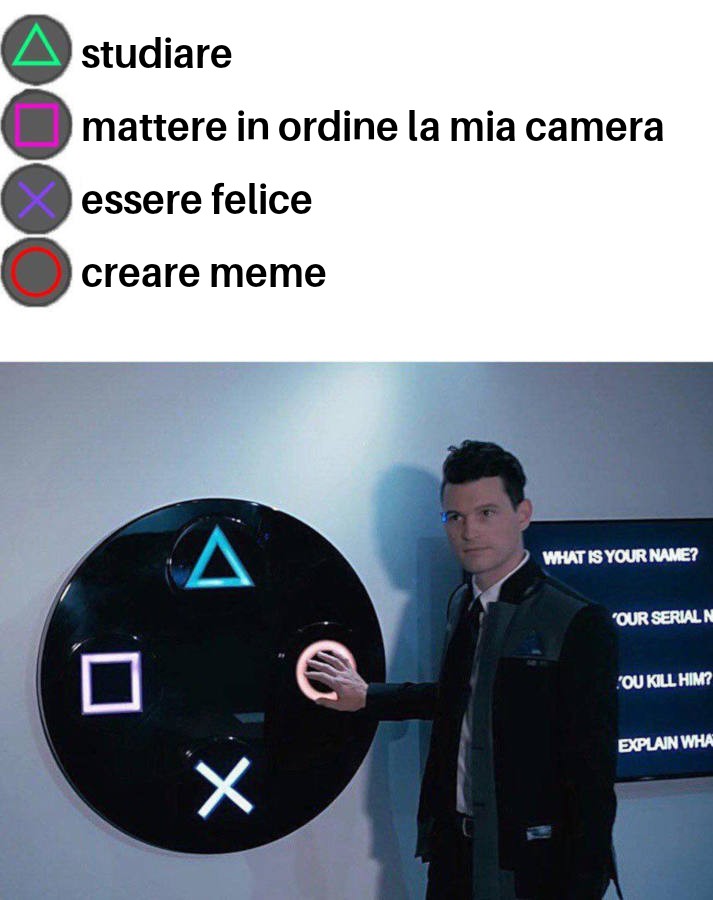 5						              6        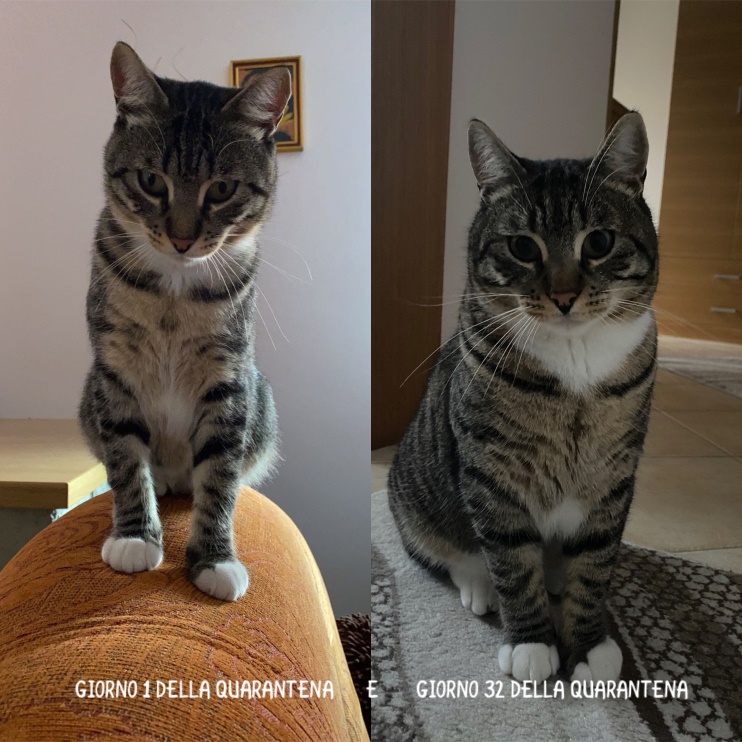 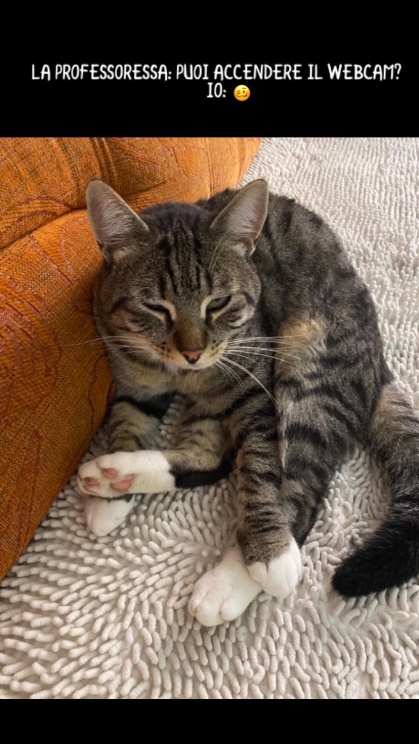 			7						8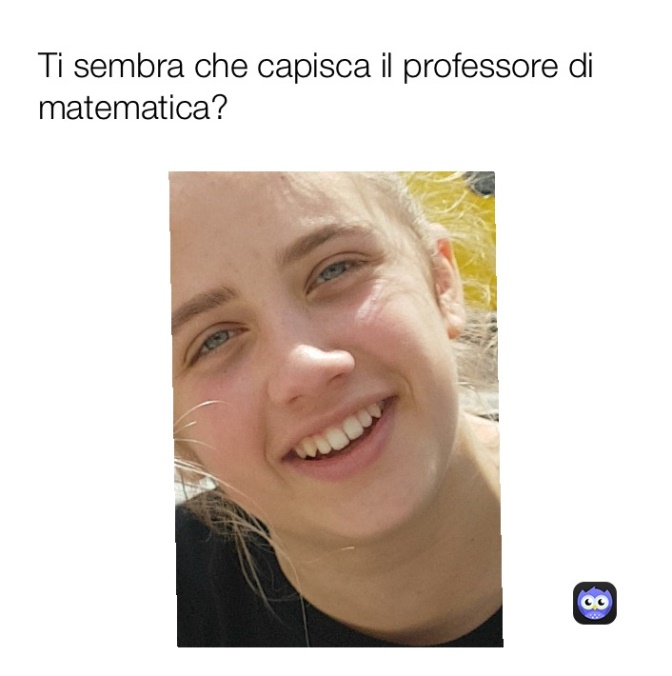 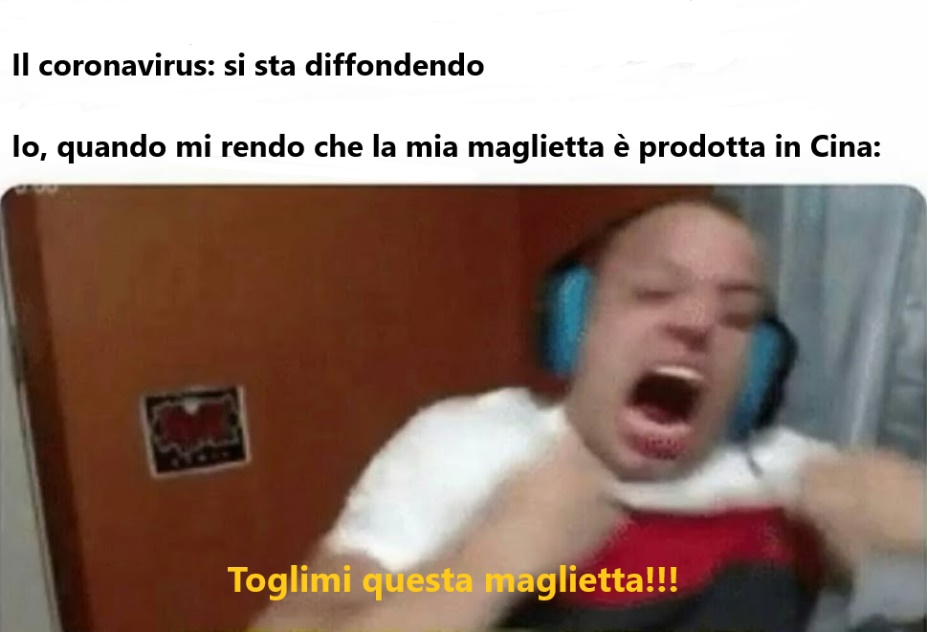 			9								10			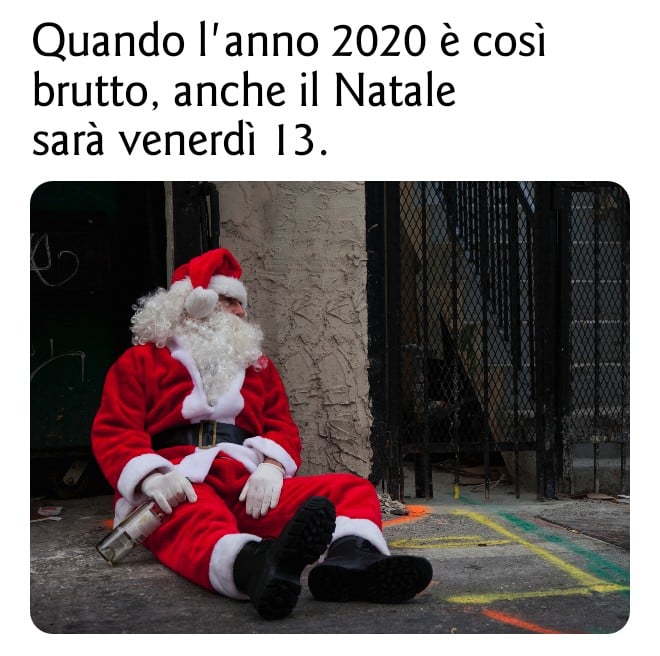 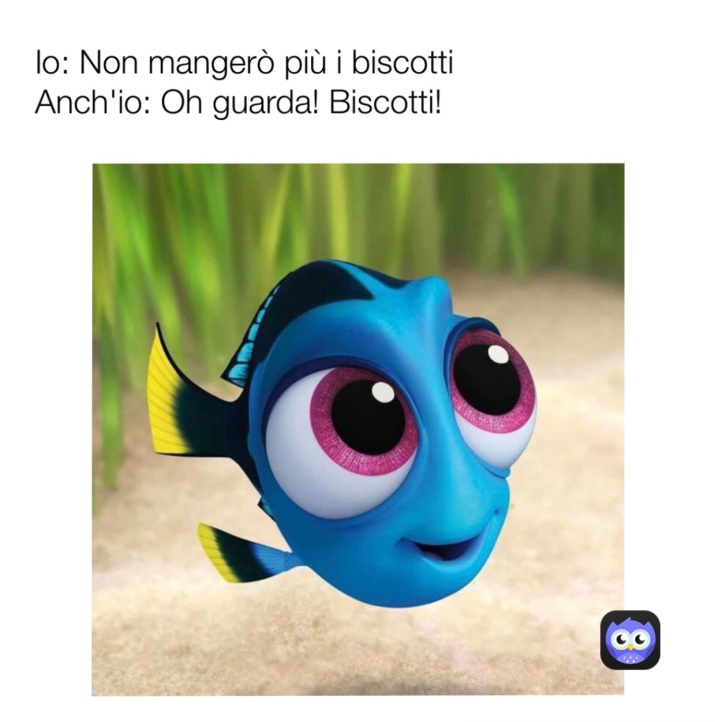 		11									12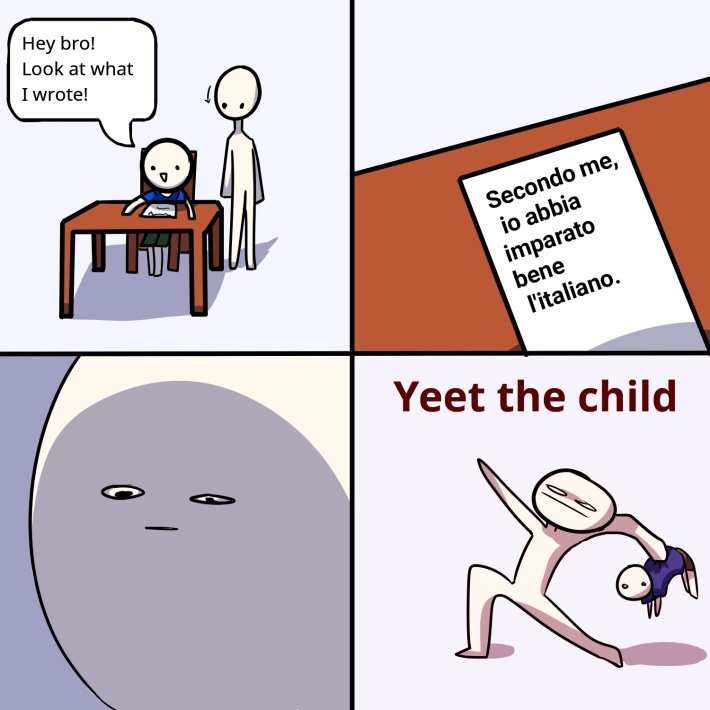 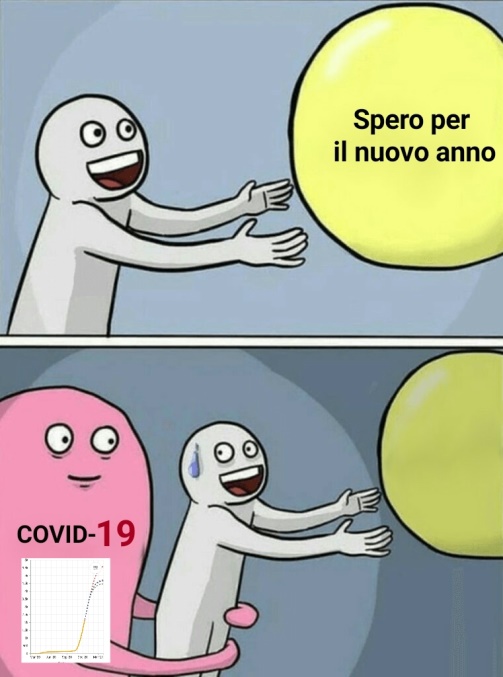 		13							14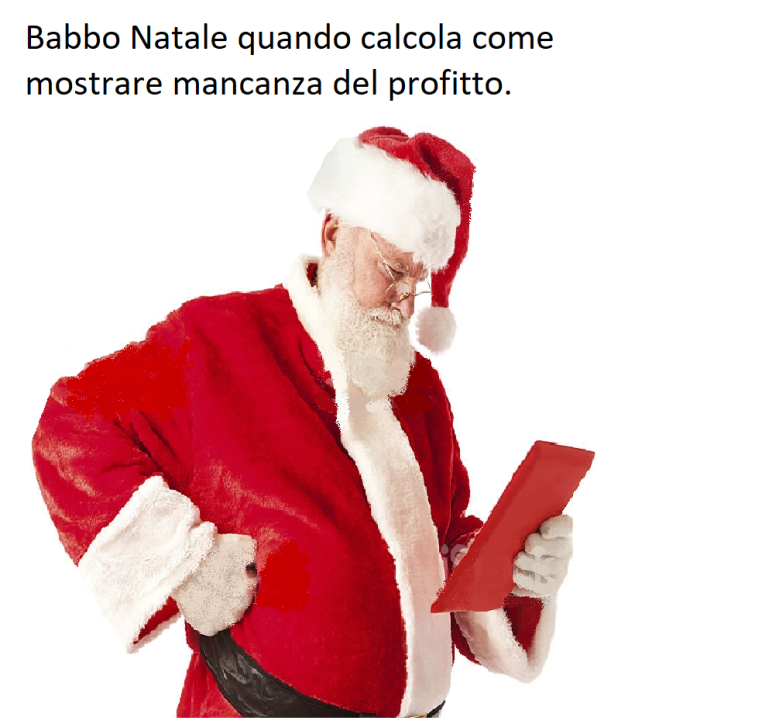 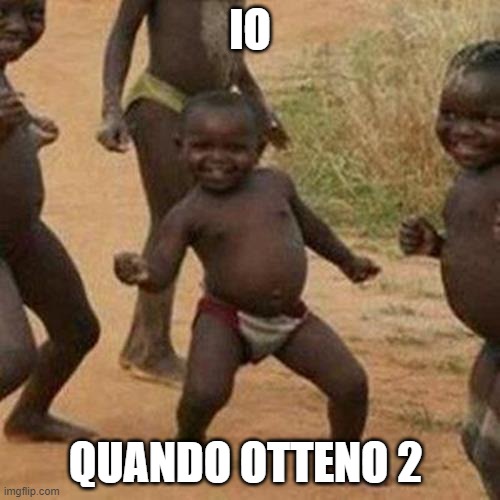 		15                                                                                              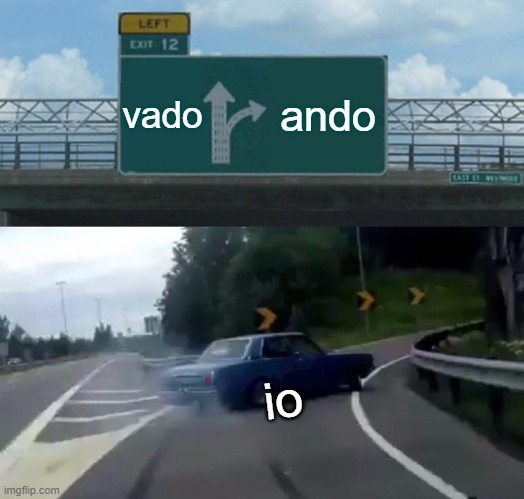 			16									17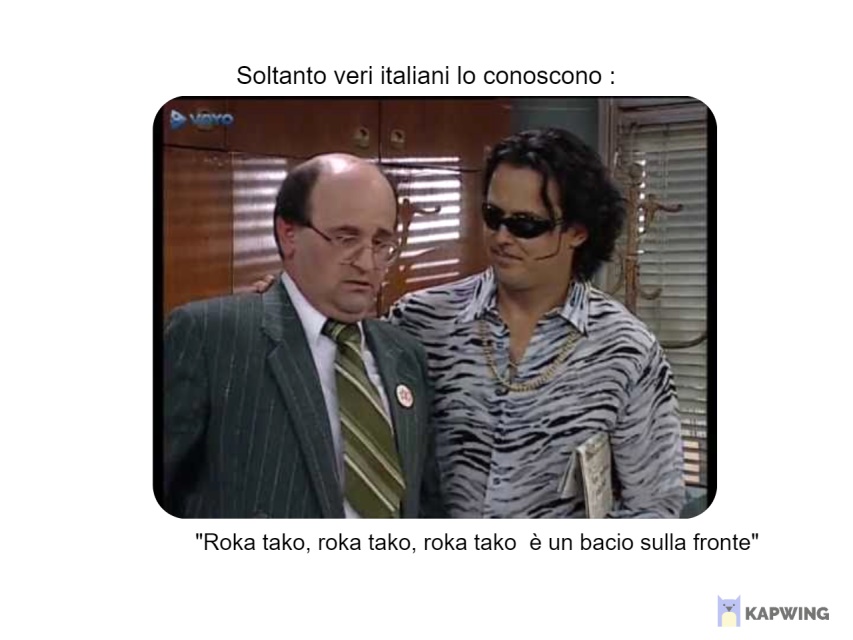 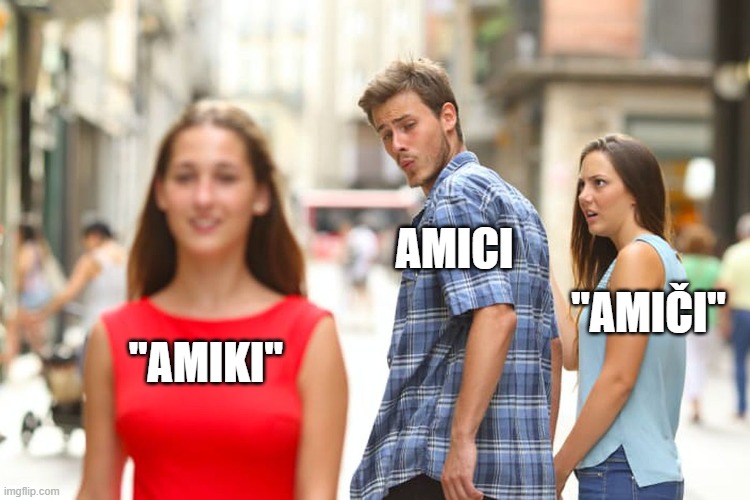 